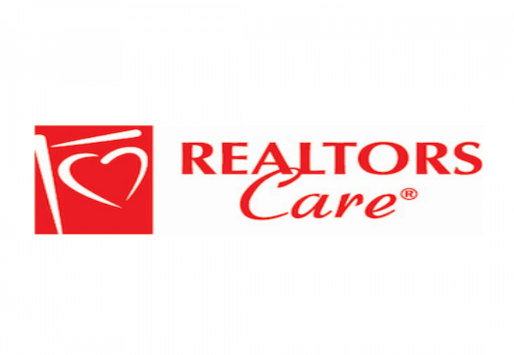 Chambre immobiliere duNoveau-BrunswickDes Agents Immobiliers Du Noveau-Brunswick and REALTORSCare®Announce qu’elle decernera trois bourses d’etudes a dusfinissants/finissantes qui sont actifs au sein de leur commuanaute.Trois finissants/finissantes recevreont 1,000.00 $ chacun, ce qui les aidera dans la poursuite de leurs études post-secondaries.Le participation des étudiants aux associations communautaries et aux activities de benevolat seront les critères de selection les plus importants.On peut obtenir le formulaire du conseiller d’orientation de l’ecole ou par courriel :Attention : Jody Savoie jodysavoie@kw.comREALTORSCare® FondationLe 10 Mai, 2024 est la date limite de reception des demandes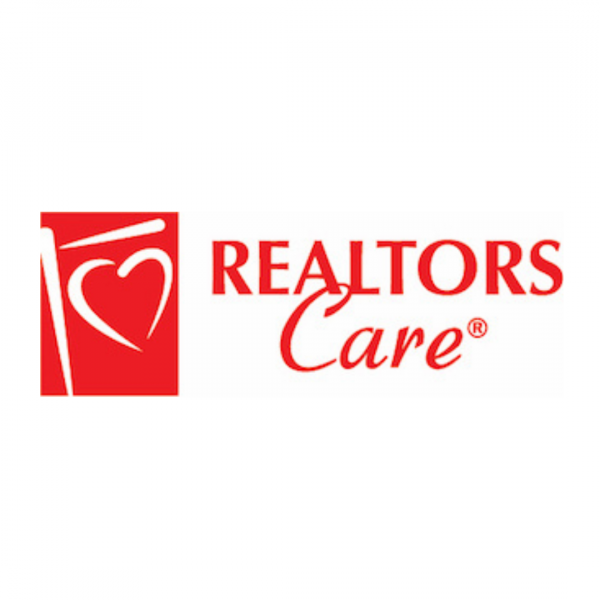 Trois bourses d’etude de 1,000.00 $ chacus seront payees parChambre immobiliere du Nouveau-Brunswick.  Les applicants sont détenues dans toute condidentialite.Pour compléter cette demande s’il vous plait inclure ce formulaire complete et soumette les documents suivants : Une copie de la lettre de l’acceptation conditionnelle du requerant de l’institution post-secondaire doit être attache. Une copie du rapport du premier semestre de la 12ieme année ou le dernier rapport academique du equerant doit être attache.Curriculum vitae et des lettres personnelles de references (ex : professeur, entraineur, un employeur, etc) doivent être attache.Preuve de votre participation communautaire et le travail benevole doivent être attache.APPLICATION BOURSE D’ETUDENOTE :  Le date limite est le 10 mai, 2024La demande complete doit être envoyee a : Greater Moncton REALTORS® du Grand Moncton, Attention : Jody Savoie REALTORSCare® Committee 541 St. George Blvd. Moncton NBE1E 2B6, OR email : jodysavoie@kw.comPlease Print:Nom complet:___________________________________________Adresse:_______________________________________________Tel:_______________________  Email:______________________Nom de l’ecole secondaire du diplôme________________________Nom de l’ecole post-secondaire que vous frequenterez :-_________________________________________________________Programme de la faculte :_____________________________________Avez-vous un lien de parente avec un ou une des membres de Chambre immobiliere du Nouveau-Brunswick :Oui :_________________    Non :___________________Si oui, veuillez écrire le nom du membre :________________________